           January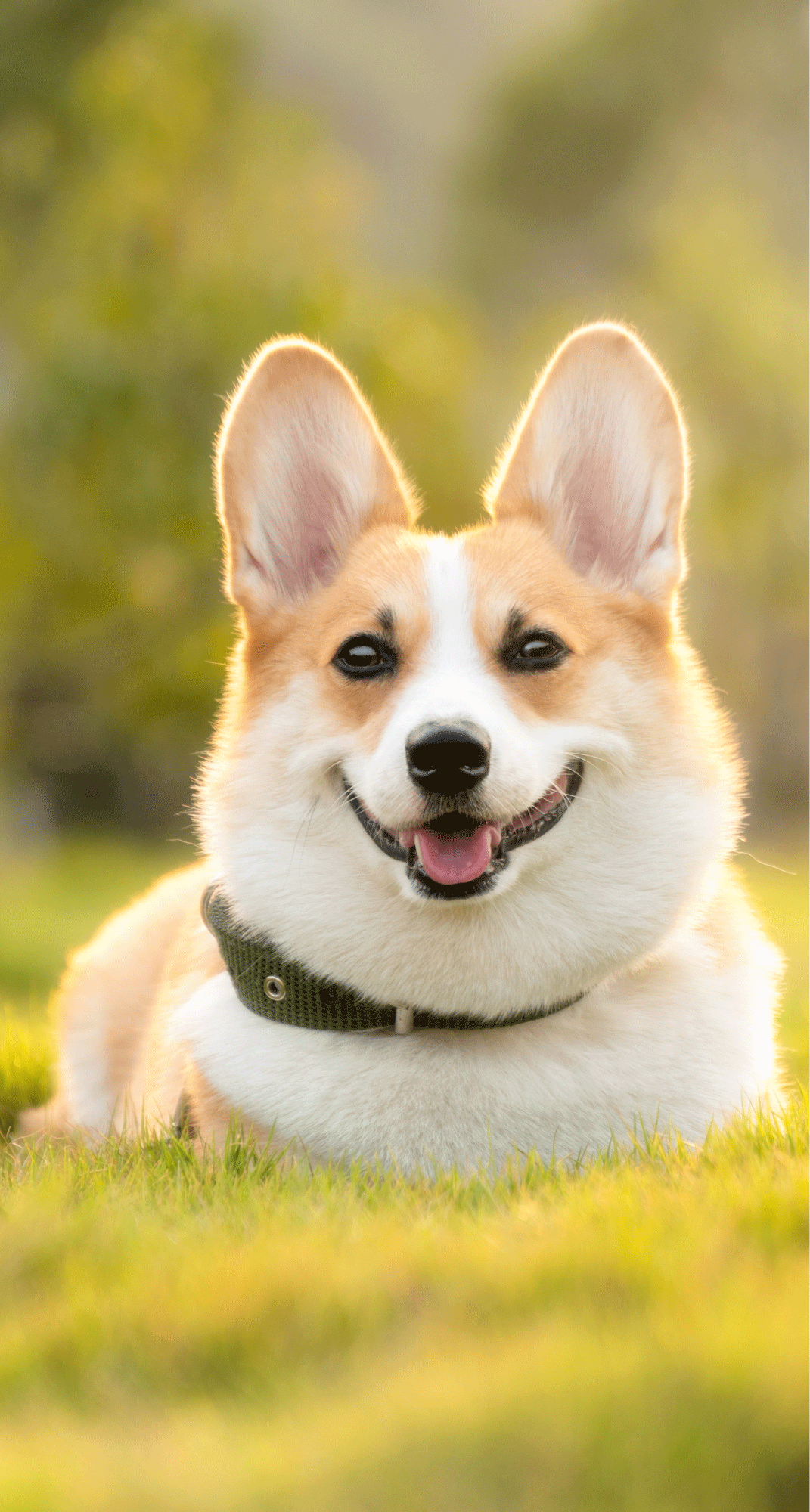          February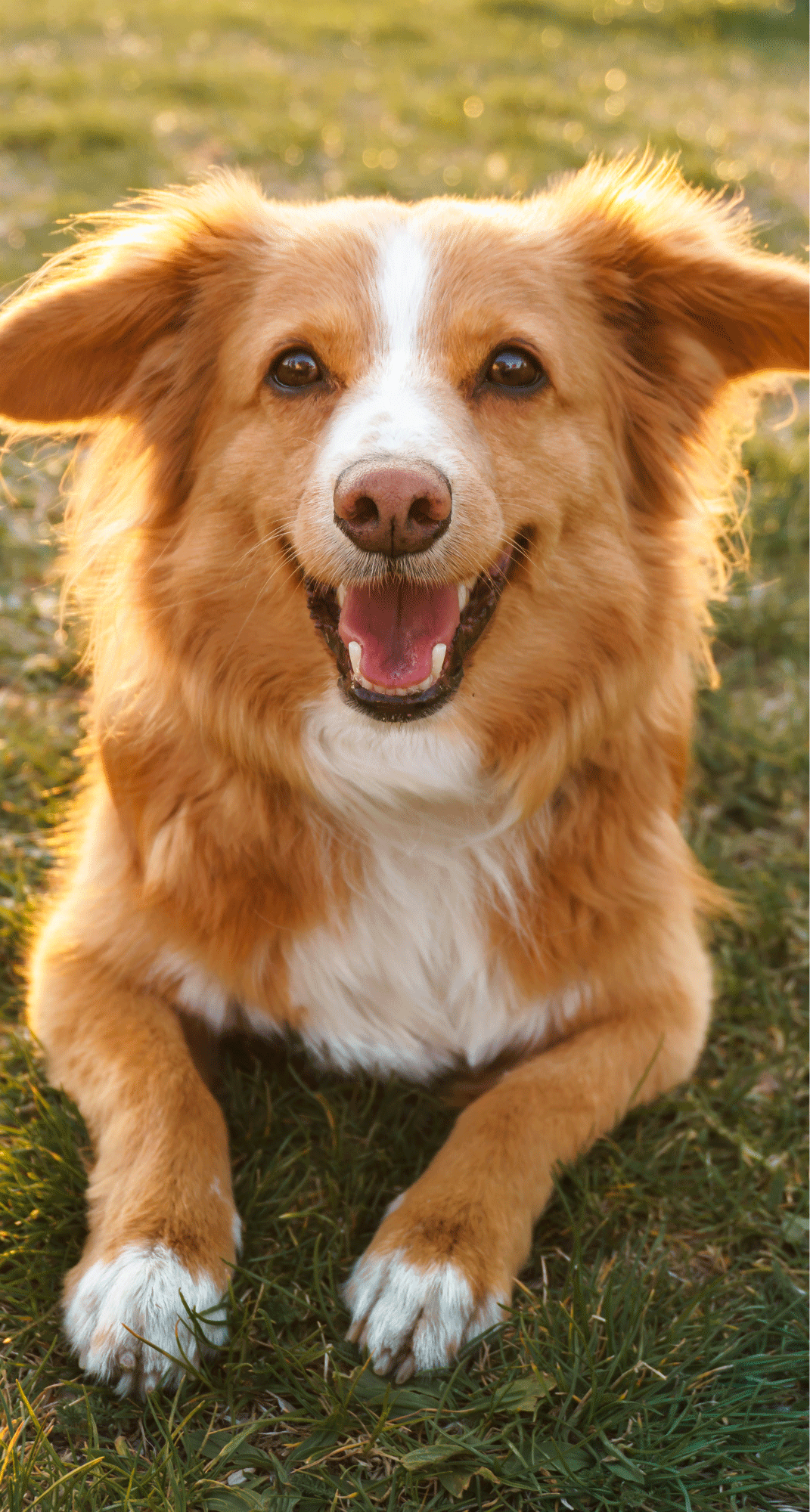              March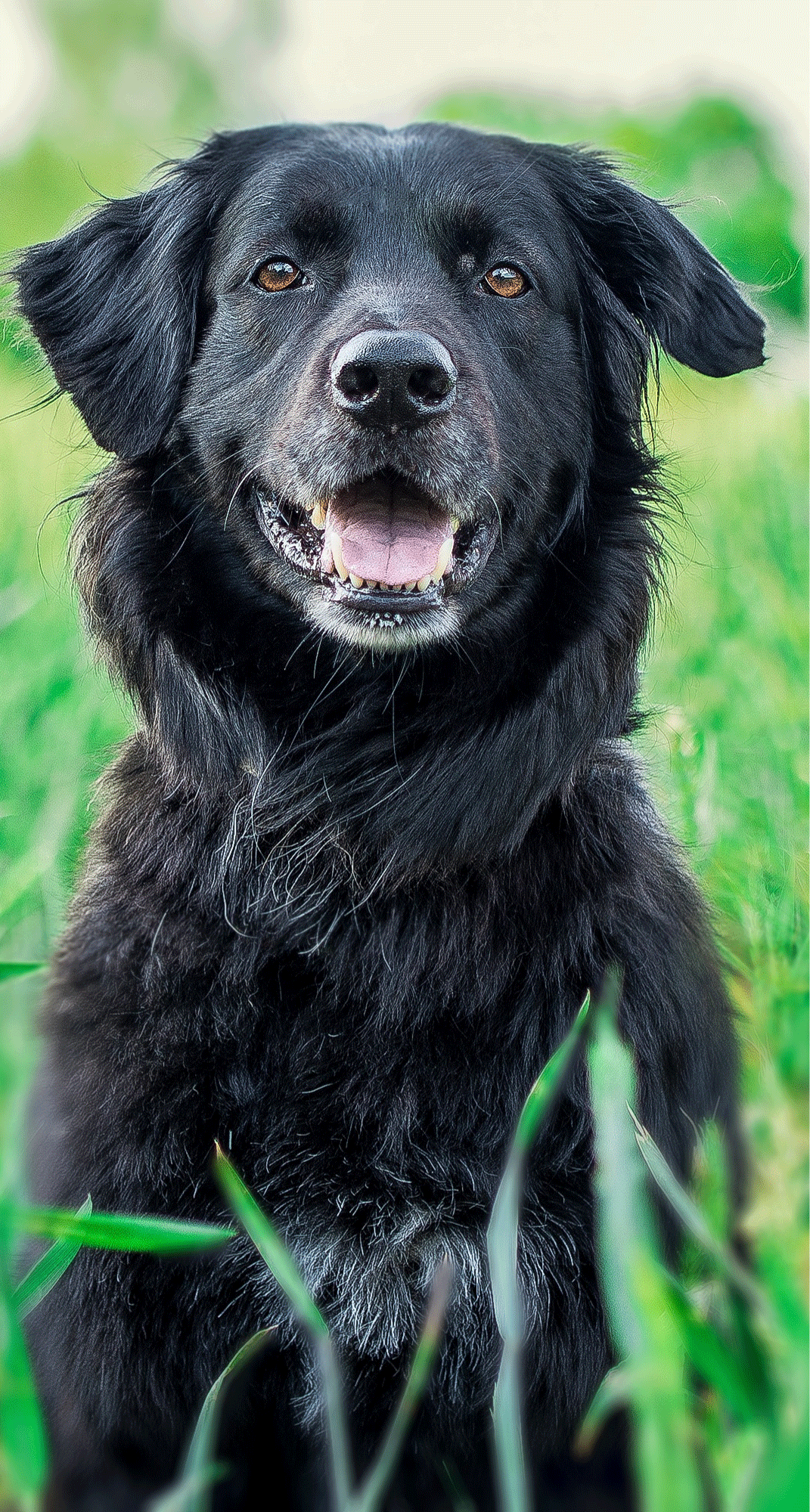              April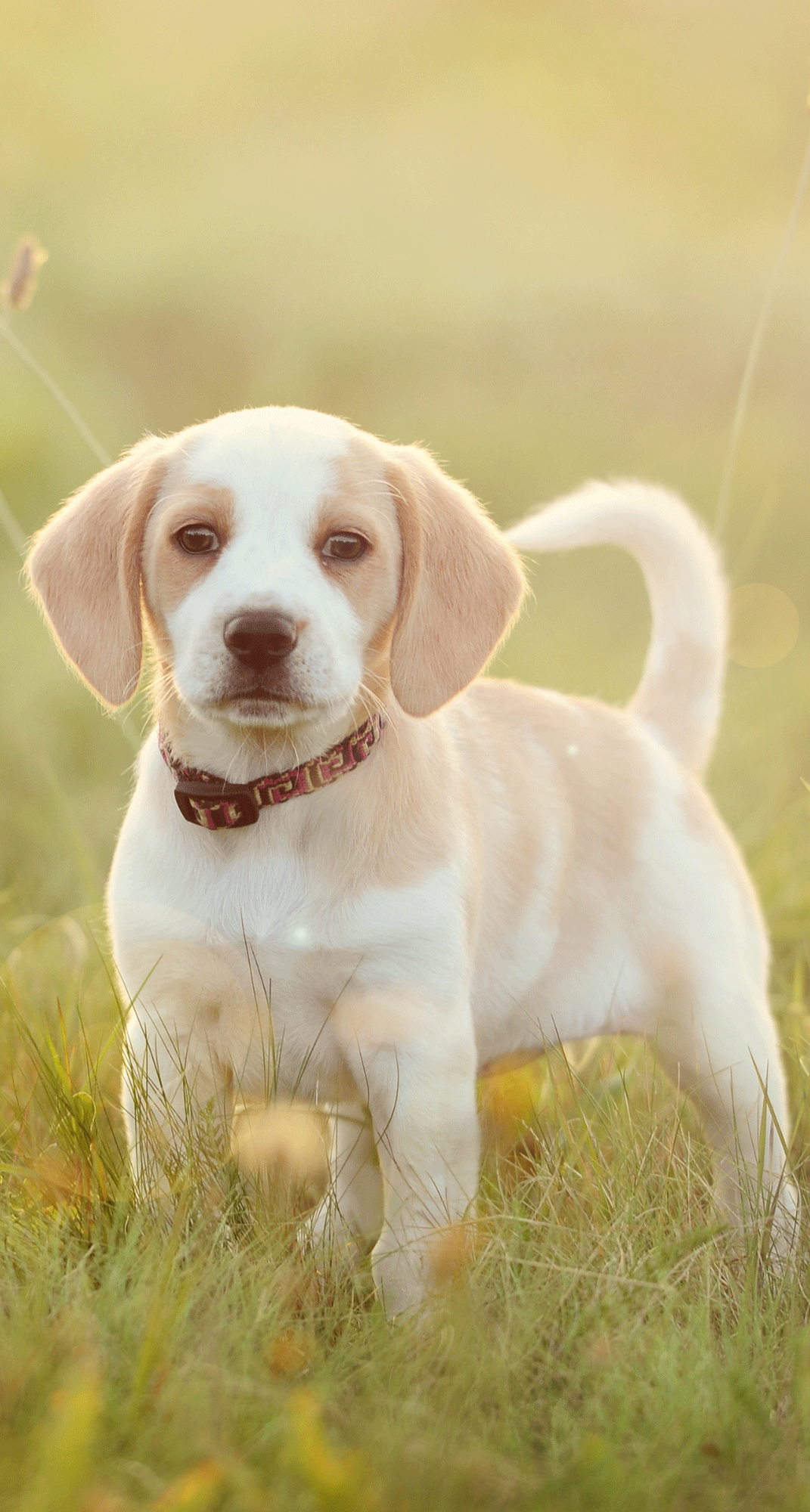               May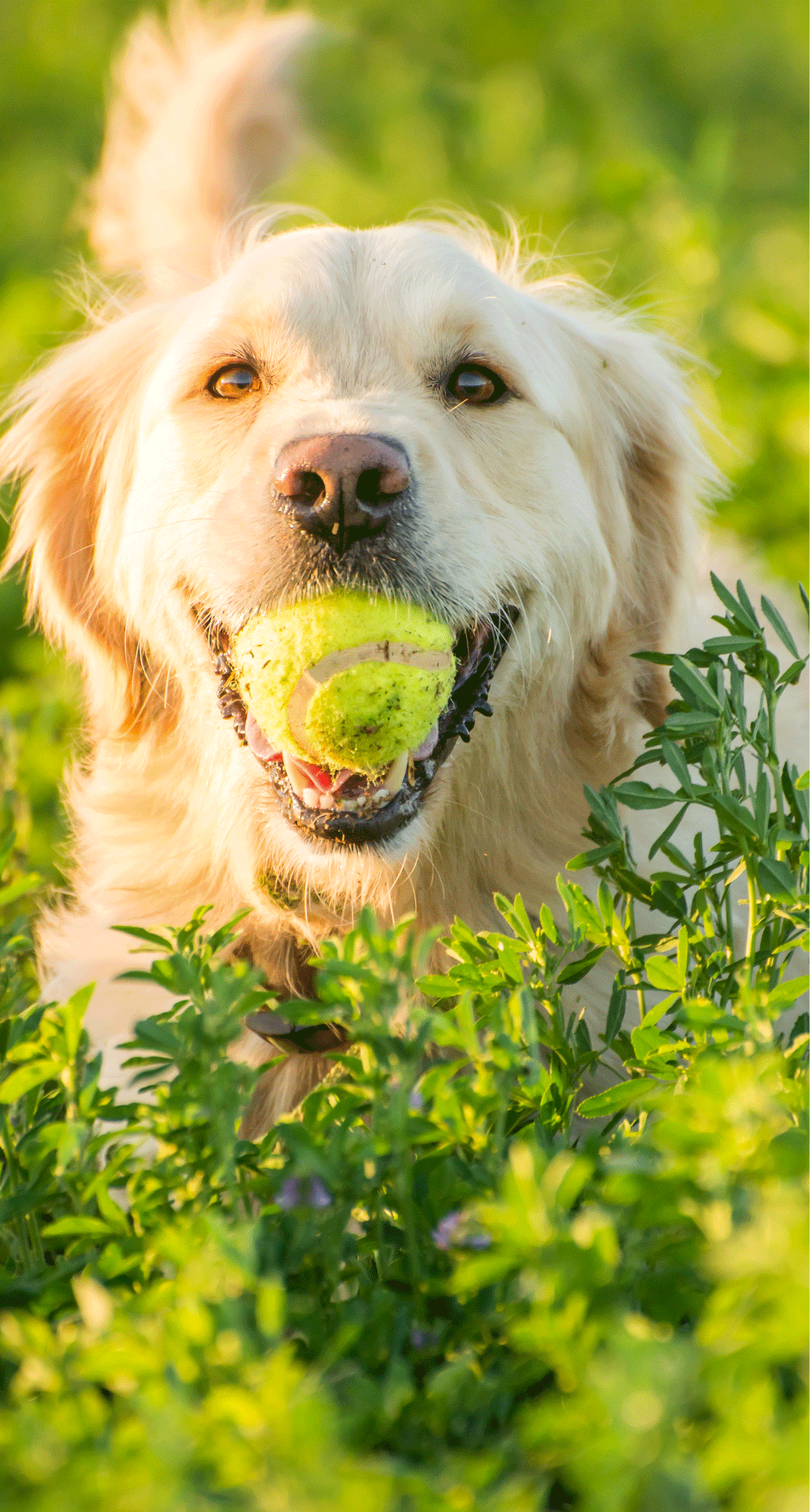              June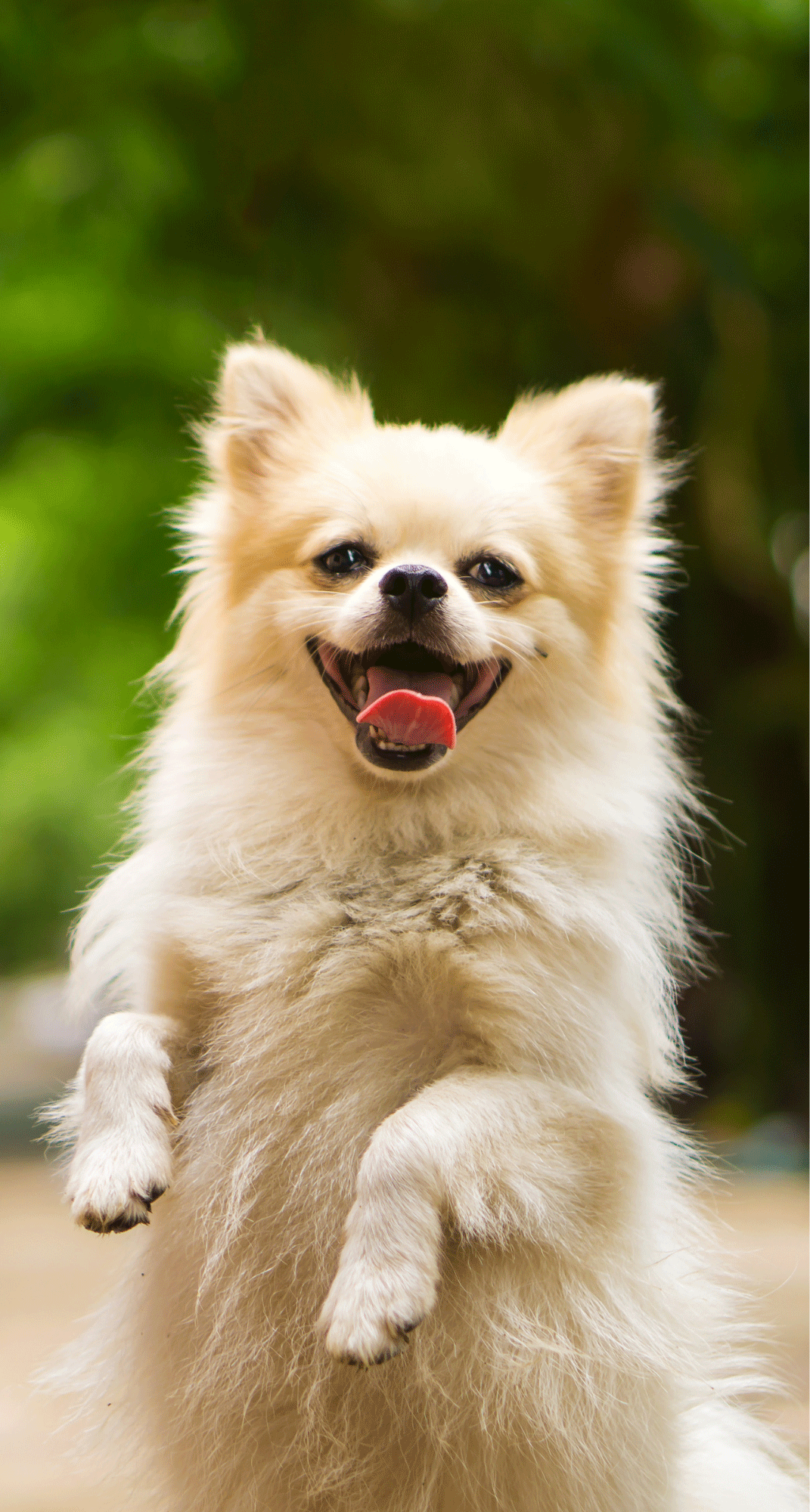               July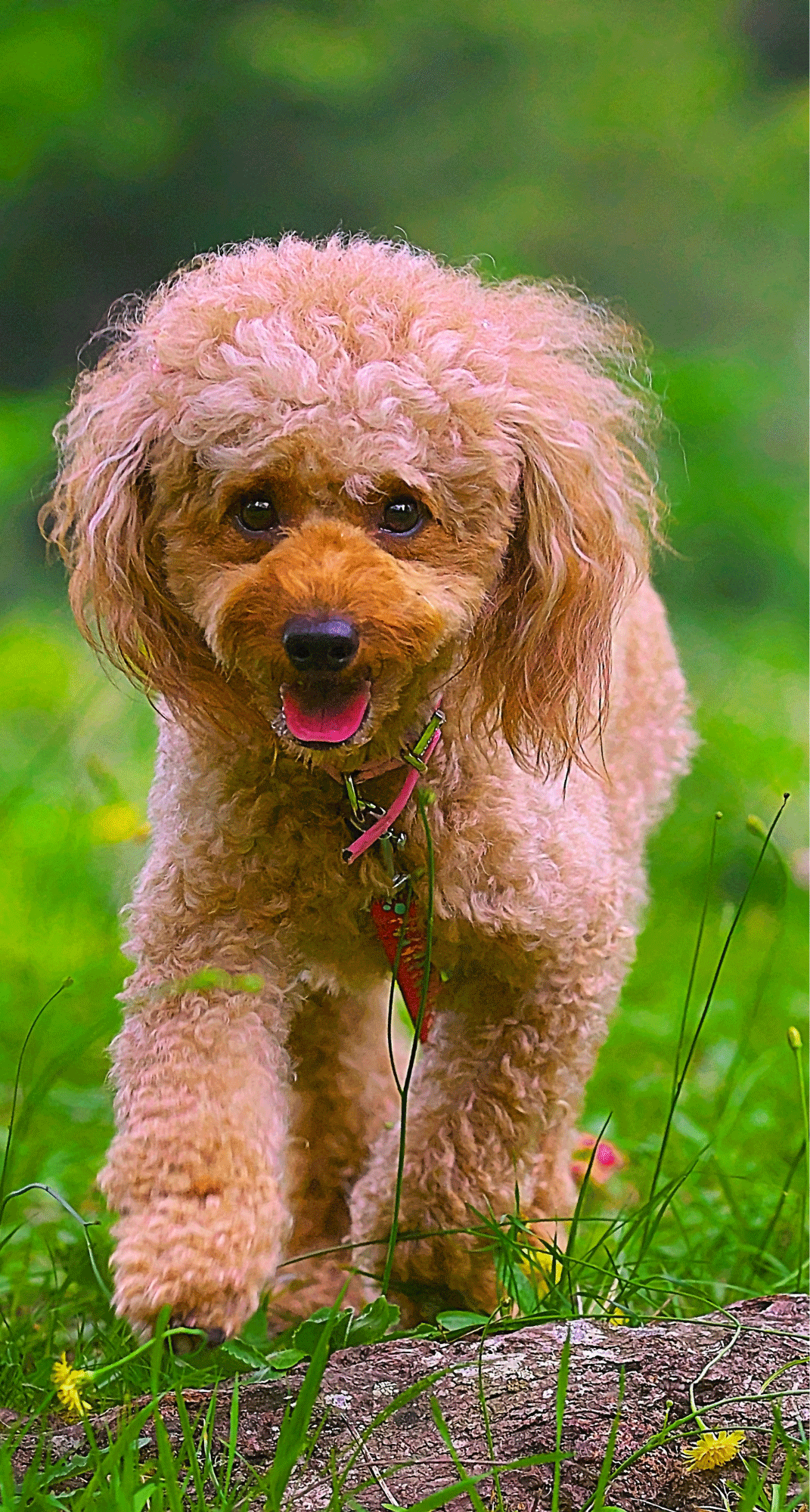            August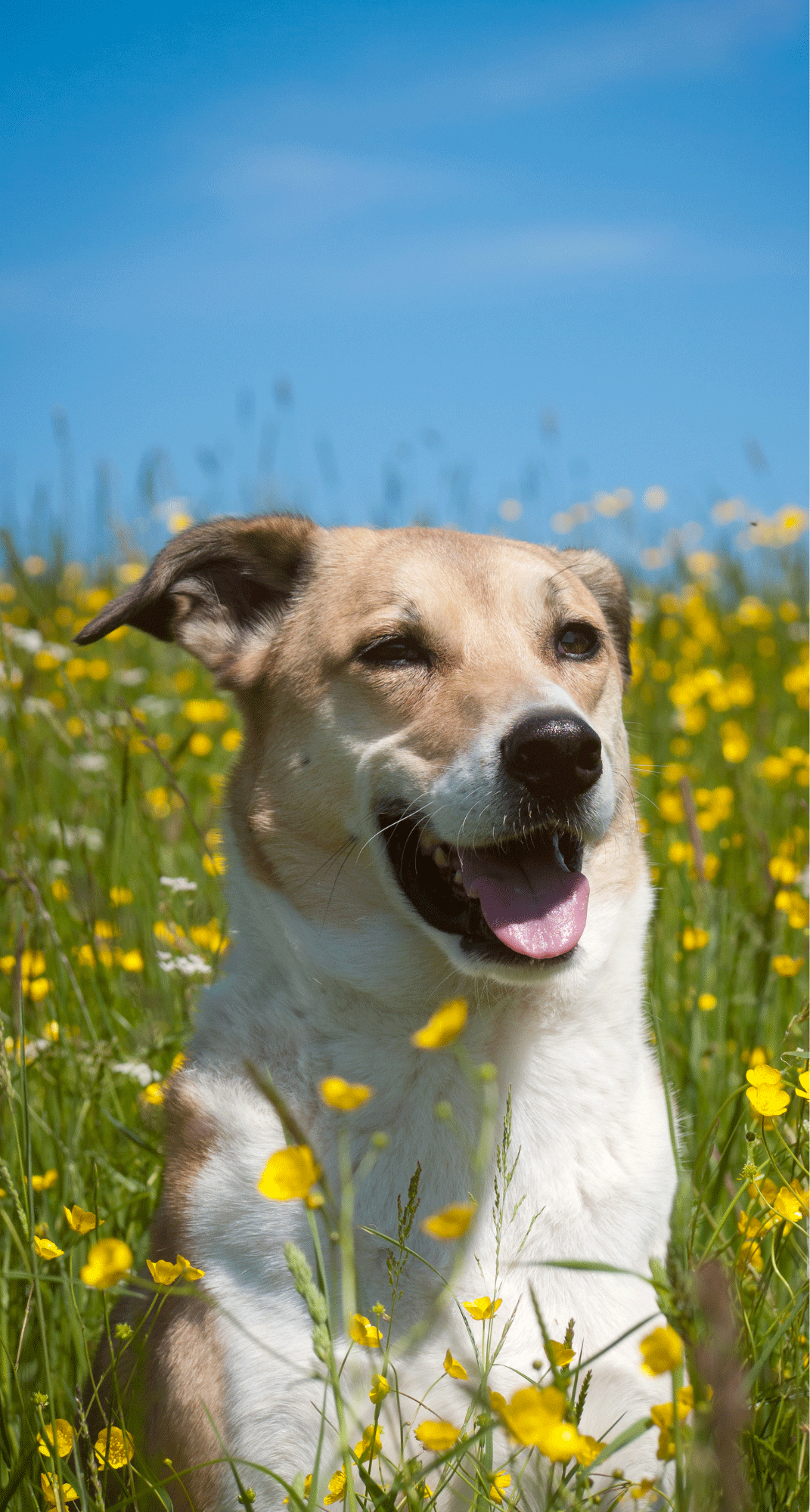        September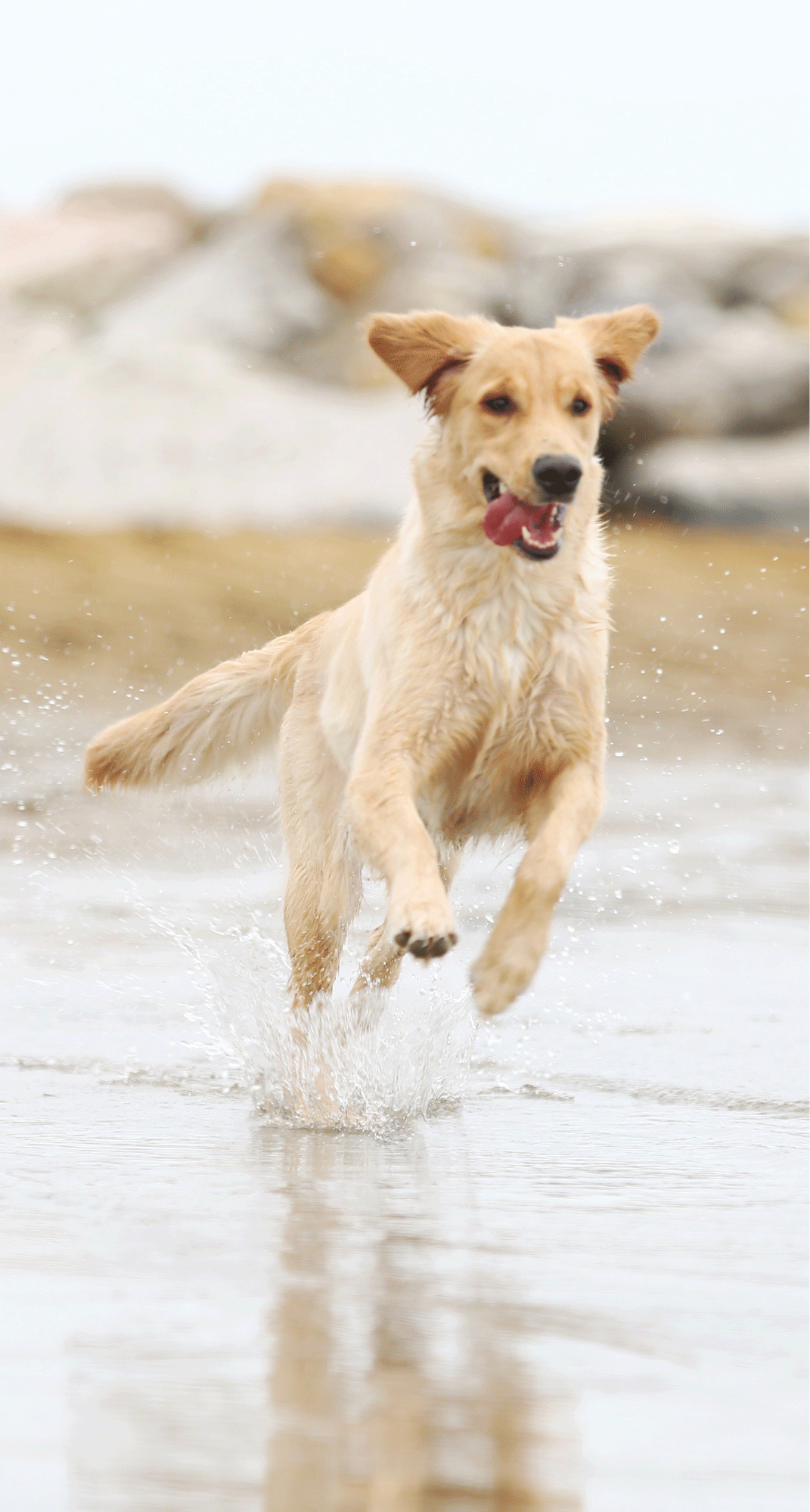           October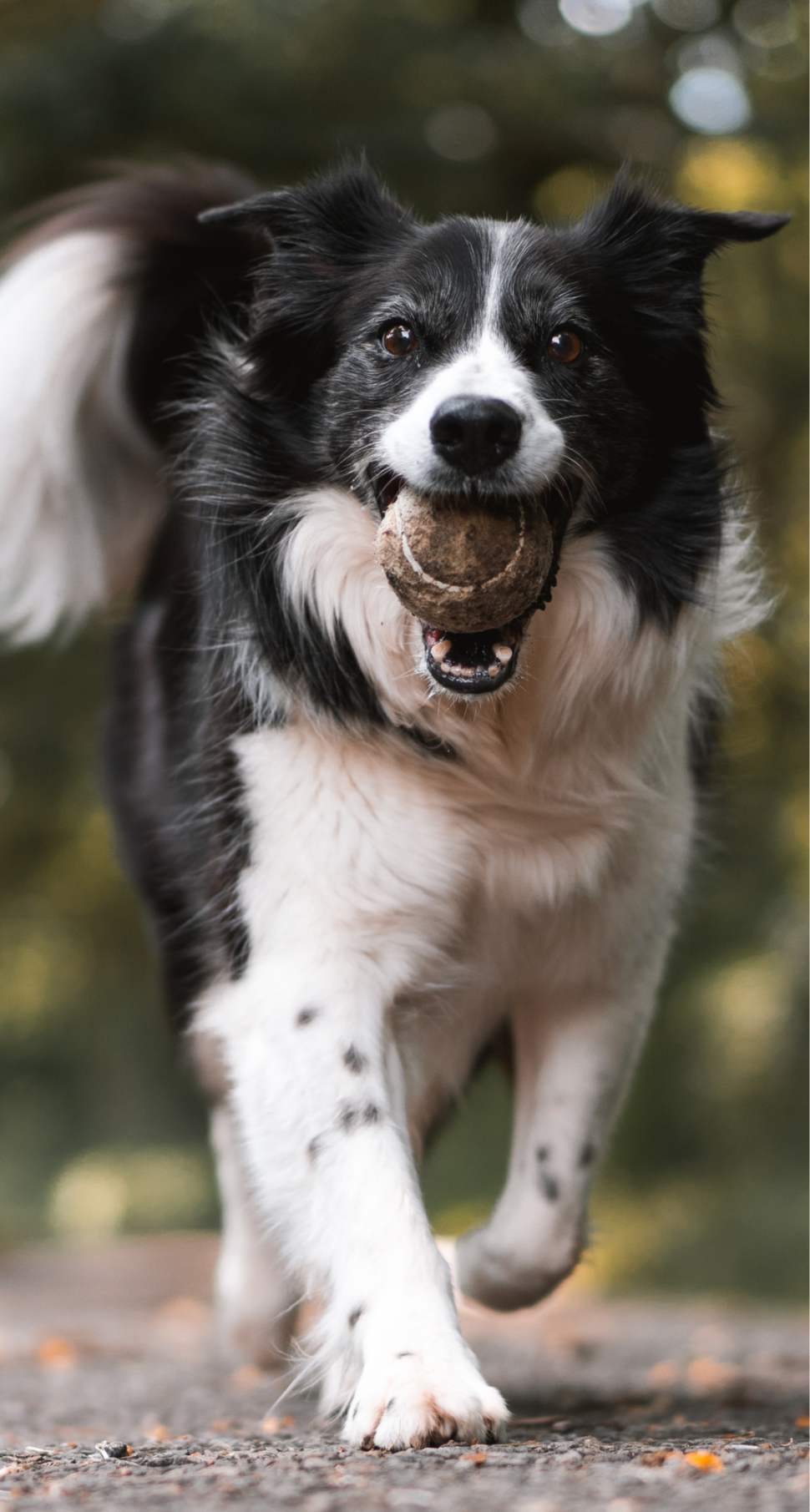         November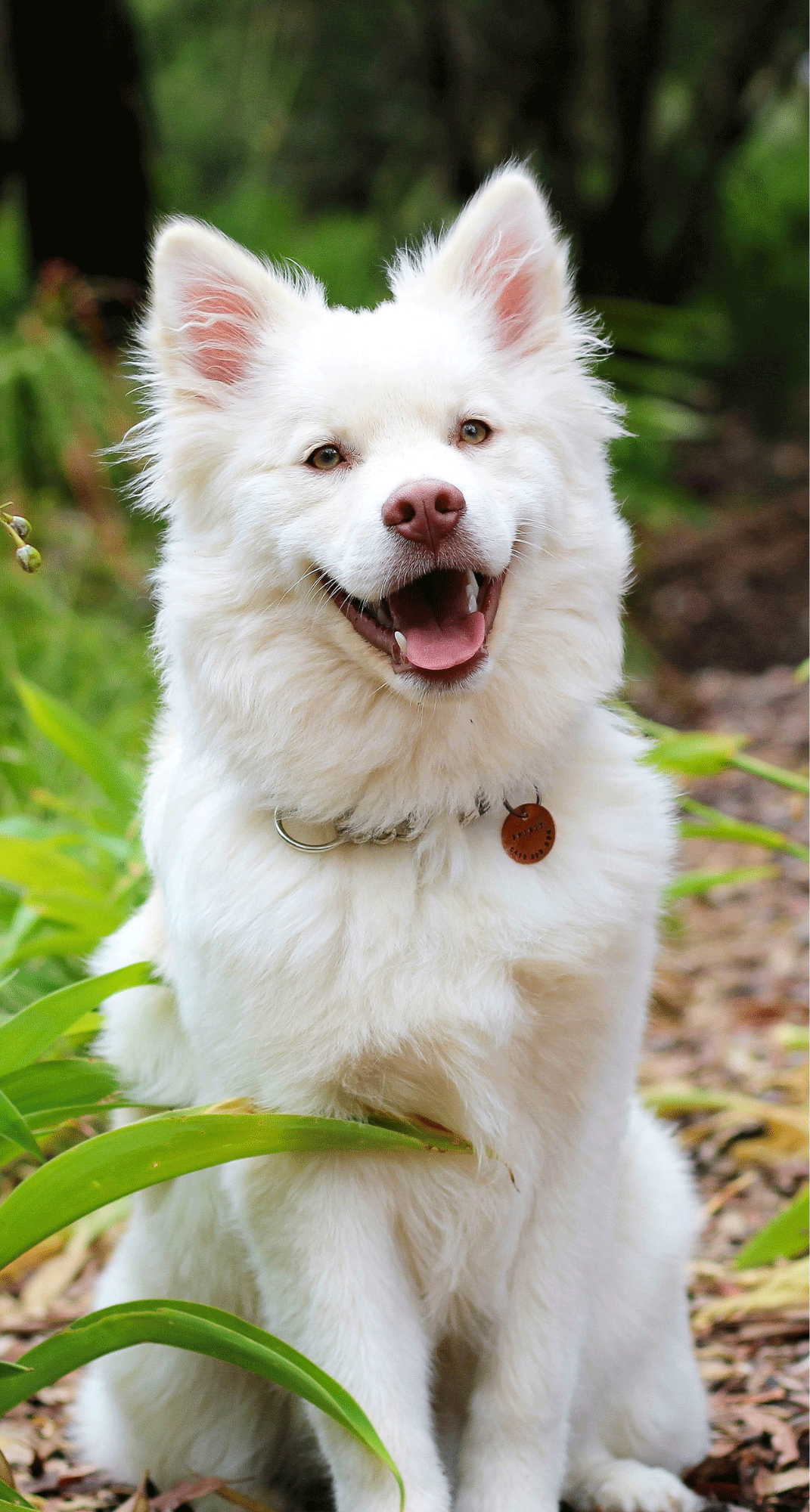         December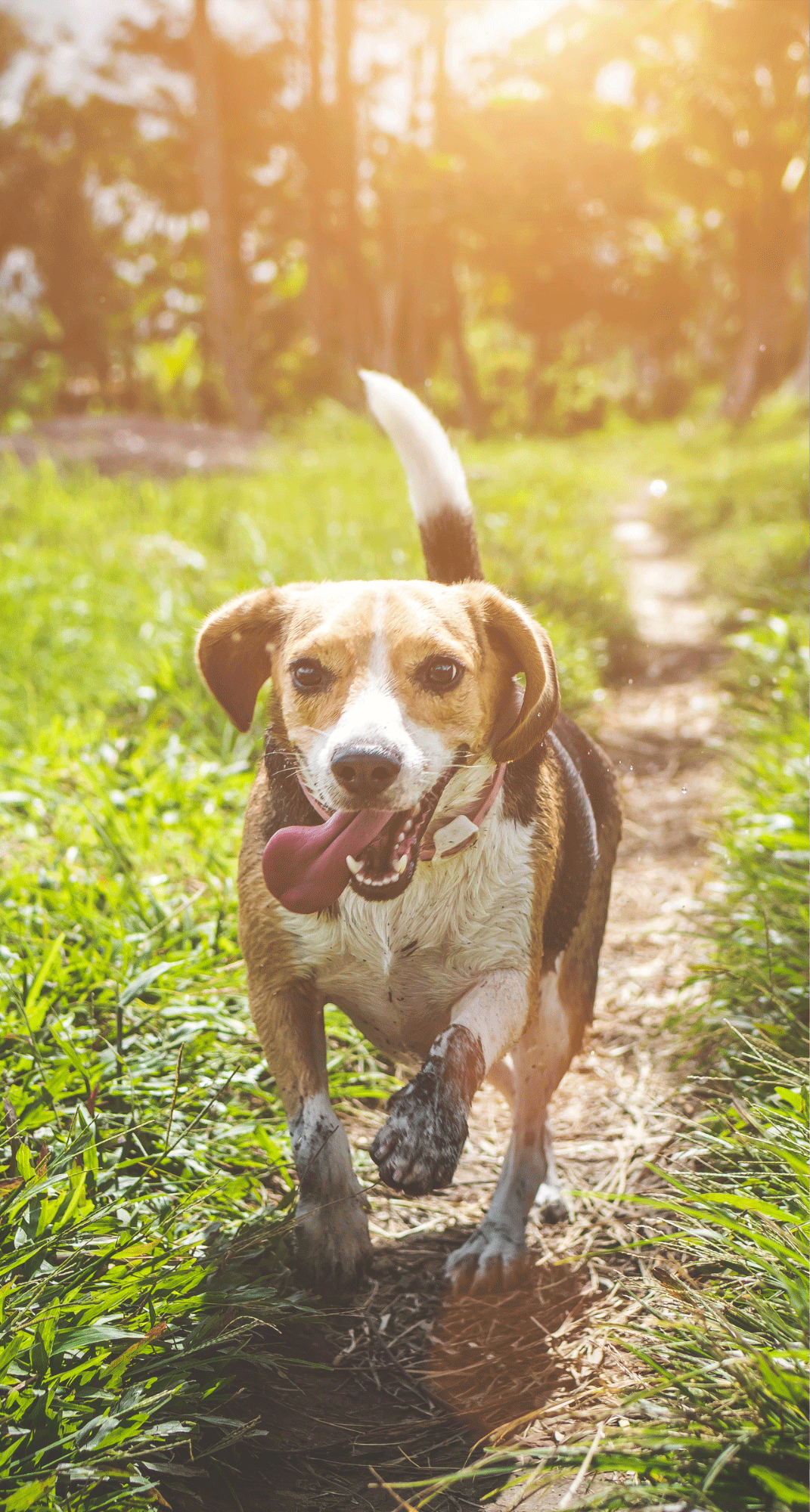 